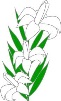 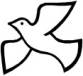 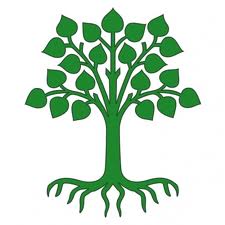 Cherry Orchard, Lichfield, WS14 9AN                             	Tel: 01543 263505	24 June 2016Website address:  http://www.stjosephslichfield.org.uk	Twitter: @StJoesLichfieldOur Catholic Mission We pray for all our Year 6 children who are making their Confirmation on Sunday 26th June, at 1.00 pm at Ss. Peter & Paul’s. We welcome Bishop David McGough who will be celebrating the Mass. He visited the children yesterday and was  impressed with their understanding and questions. All other children are welcome to come and sing in the choir. My apologies that I won’t be there as I am away on a family commitment. I would like to thank Mrs Ray and Mr Madigan yet again for leading us in the music.Mass of Thanksgiving for Confirmation on Wednesday at 2.30 pm.Parish Mass/Children’s LiturgyThe parish newsletter or website www.romancatholiclichfield.co.uk contains information about Masses and other church notices. Mass Times: 	6.00pm Saturday @ SS Peter & Paul (with Children’s Liturgy)	      	8.30am Sunday @ Holy Cross (with Children’s Liturgy) 	      	11.00am Sunday @ SS Peter & Paul (with Children’s Liturgy) AttendanceCongratulations to Y5, the class with the highest attendance this week with 97.2% attendanceY5 – Lichfield Festival Dahl in a Day – Thursday 7 July 2016Tickets for the performance are now on sale and available on the Garrick website http://www.lichfieldgarrick.com/7C-Dahl-In-A--Day/ at a cost of £5.00.  Please could you let Mrs Thomas know if your child in Y5 is unable to make the performance in the evening?For further information on shows at the Garrick during the Festival go to www.lichfieldgarrick.com SuperStars – Tuesday 28th June – please remember to bring in Sponsor FormsOn Tuesday 28th June the children are taking part in a sponsored event to raise money for the Building Fund.  The children in each class will be using all the PE equipment in the hall, which will be divided into 6 stations to form a circuit.  Children will move from station to station until all 6 areas have been worked on.  They can be guaranteed a fun-filled and exciting time! Sponsor forms have been distributed, could you please make sure these are returned to the office by Monday 27 June to be stamped.  We look forward to receiving your support.  Many thanks!Twitter
If you would like to keep up-to-date on our many exciting adventures in school, take a look at our Twitter feed – @StJoesLichfield which is regularly updated with photographs and activities.  It is fun, informative and a great way to keep in touch.HairPlease ensure that hairstyles are appropriate for school ie, not too short for boys, long hair tied back  – thank you.Y1 – Twycross ZooY1 had a fantastic day at Twycross Zoo on Wednesday. We were able to see lots of animals especially monkeys, of all shapes and sizes. Before we went home we took part in a workshop to find out more about how animals use their senses. The weather was perfect and the children and animals were very well behaved. A big thank you to all the additional adults who came to help.  The monkeys were camera shy so we have had to show you how they 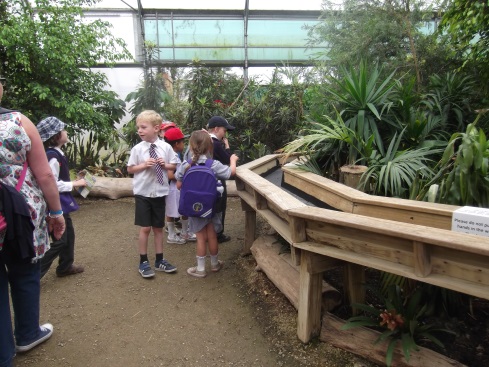 behaved.Y3, Y4 and Y5 London Trip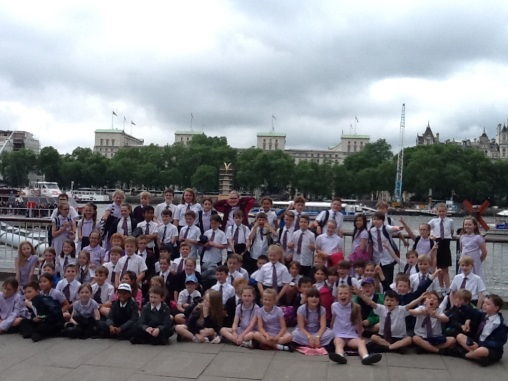 Miss Briers, Mrs Allan, and Mrs Thomas would like to thank all of the children and parents for a fabulous day yesterday.  The children had such a brilliant time at the British Museum learning about historical artefacts and then onto the London Eye River cruise which was so exciting for them all!  All children were a credit to St. Joseph's as they behaved extremely well in a busy environment on a long and fun-filled day.  As always these things can't go ahead without parent volunteers, so on behalf of the children and staff, a huge thank you to the parents who gave up their time to assist in this wonderful opportunity.Sports DayThank you so much for your overwhelming support today – it has been lovely for the children to have their family and friends cheering them on as they race down the field as well as being able to share their picnic lunches on the field.PTFAGetting ready for the Summer Fayre – 8 July 2016
Could you please put the following dates in your diaries and ask children to bring items in to school for the Summer Fayre         Tuesday 28th June – unwanted books, toys and games donations         Friday 1st July – those wonderful filled jar donations that sell out in about 30 seconds…         Tuesday 5th July – Smelly donations…. In a good way, that is..         Friday 8th July – Cakes please!We are still very short of soft toys, chocolates and alcoholRaffle TicketsRaffle tickets for the Summer Fayre will be distributed to the children next week.Dates 2016/2017Term dates for 2016-17 are attached.  These will be available on the websiteDuncan PooleOn behalf of the Governing Board and School we would like to take this opportunity to thank Mr Poole for his contribution and hard work as Foundation Governor and Vice Chair.  Mr Poole’s leaves at the end of this term and we are indebted to the support he has given us.And Finally…I wish all our children making their Confirmation, their parents and families all the very best for a lovely celebration on Sunday.May God be with you. 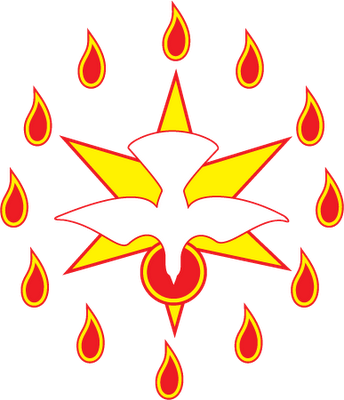 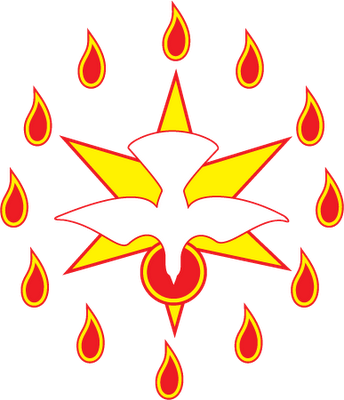 Mrs D McLeary    			HeadteacherLooking Ahead…School Dates –Changes in redSunday 26th JuneConfirmation  -1.00pm – SS P&PMonday 27th JuneINSET DayWednesday 29th JuneY2 @ Sea Life CentreConfirmation Mass of thanksgiving 2.30pm – Feast of SS Peter and PaulAM Y5 @Beacon Park BikeabilityThursday 30th JuneY5 out – St Francis D&T dayBikeabilityFriday 1st July St Joseph’s transition morningMonday 4th JulyTopic week9.10am Mission assemblyY3/1 class Mass @ Holy CrossY5 visit to Fire StationTuesday 5th JulyHomework returnedY6 Transition day – St FrancisWednesday 6th JulyReception @ Cannock Chase TBC Reception new parent’s meeting 6pmY4 – finish swimming for termThursday 7th JulyY5 at Garrick theatre – Dahl project6pm – performance at GarrickFriday 8th JulyReception Celebration assemblyY5 @ St Francis of Assisi – Languages DaySet homeworkSummer FayreMonday 11th July 9.10 am Mission assembly- Visit by medical detection dogTuesday 12th JulyReception new parents picnic 2.30-3.30pmWednesday 13th July6pm – open evening7pm Y5/6 performanceFriday 15th JulyLeaver’s Mass  2.30 pmMonday 18th July9.10am Mission assemblyTuesday 19th JulyReturn homeworkWednesday 20th JulyLeaver’s Mass 2.30pm – change of date- see Friday 15th JulyThursday 21st JulyLeaver’s celebration pmFriday 22nd July Leaver’s assembly 9.15amBreak up 2.30pm